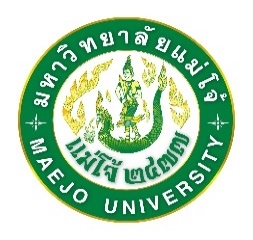 แบบรายละเอียดประวัติและผลงาน                             ผู้สมควรดำรงตำแหน่งกรรมการสภามหาวิทยาลัยผู้ทรงคุณวุฒิ 1.  ประวัติส่วนตัว ชื่อ – นามสกุล .................................................................................................................. อายุ.........ปี      1.2 ที่อยู่ปัจจุบัน   ........................................................................................................................................      เบอร์โทรศัพท์ (ที่สามารถติดต่อได้) .......................................................................................................2.  ประวัติการศึกษาระดับปริญญาตรี .............................................................................................................................ระดับปริญญาโท  ..............................................................................................................................ระดับปริญญาเอก  ............................................................................................................................คุณวุฒิอื่น ๆ          .............................................................................................................................3.  ตำแหน่ง/หน้าที่ ปัจจุบัน	......................................................................................................................................................................................................................................................................................................................................................................................................................................................................................................................................4.  ประสบการณ์การทำงาน๔.๑  งานประจำ..............................................................................................................................................................................................................................................................................................................................................๔.๒   งานพิเศษ.............................................................................................................................................................................................................................................................................................................................................๔.๓  งานที่เกี่ยวข้องกับสถาบันอุดมศึกษา 	- ปัจจุบันดำรงตำแหน่งเป็นนายกสภาสถาบันอุดมศึกษาและกรรมการสภาสถาบันอุดมศึกษา ดังนี้                                                       - 2 -ผลงานดีเด่น (โปรดระบุตามที่ผู้เสนอทราบ)๕.๑  ผลงานทางวิชาการ / ผลงานด้านอุดมศึกษา ...............................................................................................................................................................................................................................................................................................................................๕.๒  ผลงานอาชีพซึ่งแสดงถึงความสำเร็จอันเป็นแบบอย่างที่ดี........................................................................................................................................................................................................................................................................................................................การเผยแพร่ผลงานเพื่อประโยชน์แก่สาธารณชน......................................................................................................................................................................................................................................................................................................................     7.  มีความเชี่ยวชาญด้าน  ด้านการศึกษา				ด้านการวิจัย	           ด้านการบริหารงานบุคคล			ด้านการบริหารองค์กรด้านการเงินและการบัญชี			ด้านกฎหมายด้านต่างประเทศด้านอื่น ๆ (โปรดระบุ) ...............................................................................................................8.  ความเหมาะสมอื่น ๆ (ถ้ามี)...............................................................................................................................................................................................................................................................................................................................     9.  เหตุผลประกอบการเสนอชื่อ................................................................................................................................................................................................................................................................................................................................................ลงชื่อ .......................................................   						       (..................................................... )                                                                  บุคคล/คณะกรรมการ/ส่วนงานที่เสนอชื่อตำแหน่งชื่อสถาบันอุดมศึกษานายกสภามหาวิทยาลัย ดังนี้..................................................................................................................................................................................................................................................................................กรรมการสภามหาวิทยาลัยผู้ทรงคุณวุฒิ ดังนี้...............................................................................................................................................................................................................................................................................